Министерство образования и науки Республики ТываМБДОУ Детский сад «Колосок» с. СукпакДоспан Э.К.Проект по правилам дорожного движения в младшей группе «Светофорик»Сукпак2015Проект «Светофорик» по правилам дорожного движения в младшей группе Разработчики:Проблема: Незнание детьми правил дорожного движения, правил поведения на улице и на дороге, световых сигналов светофора. Обоснование проблемы: В связи с увеличением количества автомашин и ростом интенсивности дорожного движения необходимо в каждом дошкольном учреждении предусмотреть комплекс самых разнообразных мероприятий по формированию у детей навыков правильного поведения на улицах. Знакомить с этими правилами, соблюдение которых является законом для каждого, надо начинать с раннего возраста, так как знания, полученные в детстве, наиболее прочны, а правила, усвоенные в эти годы, впоследствии становятся нормой поведения, а их соблюдение - потребностью человека. Из-за того, что родители недостаточно уделяют внимание теме «Правила поведения на дороге», «Правила поведения на улице», «Правила дорожного движения», у детей младшего школьного возраста не сформированы знания о правилах поведения на дороге, о смене сигналов светофора, их смысл. Тип проекта: познавательно-игровой. Вид проекта: среднесрочный (2 года), практико-ориентировочный, открытый, коллективный.Участники проекта: дети первой и второй младшей группы, воспитатели, педагоги и родители. Цель: Формирование у детей младшего дошкольного возраста навыков безопасного поведения через ознакомление с правилами дорожного движения, безопасного поведения на дорогах. Задачи: 1. Познакомить детей младшего дошкольного возраста с правилами дорожного движения, со светофором. Учить понимать значение световых сигналов светофора. Формировать начальные навыки безопасного поведения на дороге и на улице. 2. Активировать слуховые и зрительные анализаторы, развивать у детей речь, воображение и мышление. Закрепить названия цветов (желтый, зеленый, красный). 3. Приучать детей выполнять правила, действовать в коллективе. 4. Активизировать словарь: светофор, зеленый (красный, желтый) цвет, руль, безопасность, дорога, транспорт, тротуар, проезжая часть, обочина, пешеходный переход, перекрёсток);План реализации проекта в Приложении 2.Ожидаемые результаты: 1.У детей сформированы первоначальные знания правил дорожного движения и навыков безопасного поведения на дороге и на улице. Заинтересованность детей темой.2.Дети самостоятельно проявляют инициативу: рассматривают иллюстрации, участвуют в беседах, задают вопросы; проявляют творчество, активность и детальность в работе. 3.С удовольствием рисуют, лепят, играют в разные игры. 4.Участие в совместной деятельности родителейПоказатели развития:I младшая группаДети различают, могут назвать красный, желтый и зеленый цвет.Различают автобус, автомобиль и грузовую машину.II младшая группаДети могут ориентироваться в пространстве, понимать и употреблять понятия: здесь, там, вверху, внизу, близко, далеко.Во время игры ориентируются на «проезжей части»: поворачиваться направо, налево, разворачиваться, двигаться прямо и в обратном направлении, задним ходом.Знают дорогу, улицу, тротуар, некоторые виды транспорта.Диагностическое обследование  проводится по материалам Павловой Н.Н. «Экспресс-диагностика в детском саду» и Деркунской  В.А. «Диагностика культуры здоровья дошкольников». Продукт проектной деятельности: Оформление группы; выставка детских работ «Светофорик»; макет улицы с тротуарами и проезжей части; макет светофора.Принципы организации образовательного процесса:Последовательности – любая новая ступень в обучении ребёнка опирается на уже освоенное в предыдущем.Наглядности – дети должны сами все увидеть, услышать, потрогать и тем самым реализовать стремление к познанию.Деятельности – включение ребёнка в игровую, познавательную, поисковую деятельность с целью стимулирования активной жизненной позиции.Интеграции – интегративность всех видов детской деятельности, реализующихся в образовательном процессе.Дифференцированного подхода – решаются задачи эффективной педагогической помощи детям в совершенствовании их личности, способствует созданию специальных педагогических ситуаций, помогающих раскрыть психофизические, личностные способности и возможности воспитанников.Возрастной адресованности – одно и то же содержание используется для работы в разных группах с усложнением соответствующим возрастным особенностям детей.Преемственности взаимодействия с ребёнком в условиях дошкольного учреждения и семьи – ничто не убеждает лучше примера родителей.Методы и технологии, применяемые с детьми:Интерактивный метод обучения.Моделирование опасных и безопасных дорожных ситуаций.Личностно-ориентированная технология.Технология игрового обучения.Метод наблюдения и беседы.Методы активизации родителей и педагогов:Обсуждение разных точек зрения.Решение проблемных задач семейного воспитания.Ролевое проигрывание ситуаций.Тренинговые игровые упражнения и задания.Анализ родителями и педагогами поведения ребенка.Обращение к опыту родителей.Литература.Авдеева Н.Н., Князева Н.Л., Стеркина Р.Б. Безопасность. Учебное пособие по основам безопасности жизнедеятельности детей старшего дошкольного возраста. – СПб.: «ДЕТСТВО-ПРЕСС», 2003.  Деркунская В.А. Диагностика культуры здоровья дошкольников. Учебное пособие. – М.: Педагогическое общество России, 2005. Елжова  Н.В. ПДД в детском саду :развивающая среда и методика по ознакомлению детей с ПДД,перспективное планирование ,конспекты занятий Н.В Елжова.-Ростов н\Д:Феникс ,2011. Киселёва Л.С., Данилина Т.А., Лагода Т.С., Зуйкова М.Б. Проектный метод в деятельности дошкольного учреждения: Пособие для руководителей и практических работников ДОУ. – М.: АРКТИ, 2006. Козловская Е.А., Козловский С.А. Воспитание и обучение дошкольников безопасному поведению на улице (для учреждений дошкольного образования. — М.: Издат. Дом «Третий Рим», 2007.Хромцова Т.Г. Воспитание безопасного поведения дошкольников на улице: Учебное пособие – М.: Центр педагогического образования, 2007. Поддубная Л.Б. Правила дорожного движения: Волгоград: ИТД «Корифей», 2009.Поддубная Л.Б. Правила дорожного движения. Занимательные материалы: Волгоград: ИТД «Корифей», 2009.Извекова Н.А.,. и др. Правила дорожного движения для детей дошкольного возраста.: ТЦ Сфера, 2007.Федеральные государственные требования к условиям реализации общеобразовательной программы дошкольного образования.Приложение 1. План реализации проектаЭтапы плана:Организационный  (2014-2015)Основной (2015-2016)Заключительный (2017)этап – Организационный:Постановка цели и задач. Определение методов исследования.Составление календарно – тематического плана по ПДД.Подбор наглядно-иллюстративного материала и художественной литературы по теме.Изготовление атрибутов для сюжетно-ролевых игр и создание картотеки дидактических  игр.Оформление настольного макета дороги с пешеходным переходом.Предметно-развивающая среда по обучению детей ПДД:Игрушки и игровое оборудование: автобус, машины легковые и грузовые, куклы, коляски, конструктор. Светофор. Цветные кубики. Шапочки или нагрудные знаки: «Пешеходный переход», «Осторожно: дети!». Перекресток с зеброй (из скотча), рули, сумка с билетами. Макет дороги с пешеходным переходом, перекрестком и улицами. К нему маленькие машины и люди, 3 дорожных знака и светофор.Наглядно-дидактические пособия: картинки с изображением общественного транспорта: автобус, поезд, такси, легковые и грузовые автомобили. Картинки с изображением улицы, где показаны проезжая часть и тротуар. Картинки с изображением различных ситуаций: катание на велосипеде, на санках, игра детей в мяч на дороге. Иллюстрации с изображение светофора, со знаком «Пешеходный переход». Картинки с изображением всех частей машин (грузовых и легковых). Презентации.Сюжетно-ролевые игры: «Пешеход», «Машины и светофор»,«Шофер», «Поезд», «Птицы и автомобиль», «Зайчики перебегают», «Светофорик», «На дорогах села, города», «Правила движения», «Гаражи и автомобили», «Автомобили и светофор». Атрибуты к играм и для инспектора ГИБДД.Дидактические игры: «Угадай, на чем повезешь», «Правильно-неправильно», «Разрешено-запрещено», «Дорожное поле», лото «Транспорт», «Собери машину по частям».2 этап - Основной:Проведение комплекса мероприятий по теме «Правила дорожного движения». Включает в себя: 1БЛОК «Работа с детьми»Диагностика проходит в начале года и в конце года.2 БЛОК  «Работа с родителями»4 этап - Заключительный (обобщающий):1. Закрепление знаний детей и поведенческих навыков в процессе проведения праздника «Светофорик» 2. Обобщение результатов работы в форме фотоколлажа. 3. Презентация опыта работы на педагогическом совете.Приложение 2. Конспект  комплексного занятия в первой младшей группе детского сада «Ознакомление со светофором»Образовательная область «Познавательное развитие». Раздел  «Правила Дорожного движения»Воспитатель Доспан Эремаа Киим-ооловна.Цель: 1. Познакомить детей с красным, желтым и зеленым цветами. Также научить детей различать цвета. 2. Познакомить детей со светофором и правилами дорожного движения.3. Научить детей правильно переходить дорогу.Задачи:Закрепить знания о светофоре, об основных частях машины.Обогащать словарный запас, развивать мелкую моторику.Воспитывать у детей чувство ответственности и послушанияПредварительная работа: Рассматривание иллюстраций о ПДД (Слайды 2-5)Оборудование и материалы: машины, кубики, мультимедийный проектор, презентация, Ход занятия:1. Вступление.Раздается стук в дверь. Входит воспитатель, везет машину за веревочку. В кузове машины лежат кубики.Воспитатель:- Здравствуйте, дети. Какая большая машина приехала, привезла груз. Ой, да это же кубики! Каких цветов кубики лежат в машине?(Дети рассматривают кубики)- Какого цвета у меня кубик? (Показывает кубики разного цвета, дети отвечают (Красный, желтый и зеленый!).-Какие вы молодцы, все цвета знаете. Ребятки, а я на улице видела такое устройство, на котором имеется все три цвета, они загораются по очереди. догадались о чем я говорю? (Дети отвечают: «Светофор!»). -Да. Это светофор! А зачем он нужен? Беседа воспитателя  о светофоре (Слайды 7-11). -Где вы видели светофор? В нашем селе есть светофор? Посмотрим, как работает светофор.Демонстрация воспитателем игрушки:-Посмотрите, и у нас в группе есть светофор!Рассматриваем, называем его составные части.Красный цвет - дороги нет,Желтый - приготовиться (смотрят налево, потом направо),А зеленый - иди смело.Подвижная-игра «Пешеход» с элементами физкульминутки. -Давайте поиграем в такую игру (слайды 12-18). Мы все будем пешеходами. Загорается красный цвет – мы останавливаемся и поднимаем руки, загорается желтый – готовимся, смотрим налево и направо, загорается зеленый – идем. Начали!Анализ ситуации (слайд 19-20):- Дети, давайте, посмотрим рисунок. Дети правильно переходят дорогу?  Как нужно перейти по зебре?Практическое упражнение «Сложение из кубиков макета светофора» (Слайд 21)-А мы сможем сделать такой светофор? (Да!). Давайте сложим из кубиков свой светофор.Работа с заготовками.Подвижная игра «Машины и светофор».Воспитатель:  А теперь, ребята, поиграем в другую игру (слайды 21-23). Вероника, Дарима и Саша будут машинами. Мы с вами закрепим цвета светофора. На какой цвет разрешается ехать машинам? Воспитатель. Дети, на какой цвет можно переходить дорогу? (Слайд  24).Дети: На зеленый!Воспитатель. Правильно, а на красный цвет мы стоим. Начали игру! Показывает кубик зеленого цвета – машины едут, показывает желтый – готовятся, на красный кубик – все останавливаются. Воспитатель раздает детям кубики и они называют цвета, которые им достались.Воспитатель организует беседу.Воспитатель: Ребята, давайте посмотрим,  из чего состоит машина. Дети, а что это у машины? (показывает на колеса)Дети. Колеса!Воспитатель. Дети, а машина катится на колесах (дети вместе с воспитателем, рассматривают машину). А, как это называется у машины? (показывает на кабину).Дети. Кабина!Воспитатель. Какого цвета кабина?Дети. Зеленого!Воспитатель.  Правильно,  а кто покажет мне кузов? (дети показывают). Дети, а кузов у машины желтый, красивый (воспитатель побуждает повторять вместе с ним и индивидуально). Правильно!Воспитатель (достает воздушные шары). Ребята, каких цветов у нас шарики?Дети. Красные, желтые и зеленые!Воспитатель. Правильно! Молодцы! Хорошо работали!Детям раздаются шарики и они играют с ними.Приложение 3.  Памятка для родителейПолезные ссылкиОфициальный сайт ГИБДД МВД России: http://www.gibdd.ru/Движение с уважением: http://www.grinia.ru/"Добрая Дорога Детства": http://www.dddgazeta.ru/Портал детской безопасности "Спас-экстрим": http://www.spas-extreme.ru/Правила дорожного движения: http://pravdd.ru/Центр пропаганды дорожного движения: http://www.centr-bdd.ru/Мультфильмы студии  "Лукоморье Пикчерз": http://www.luko-morie.ru/Методическая копилка воспитателя: http://zanimatika.narod.ru/OBJ1.htmУчим правила на "5": http://www.lyceum8.ru/pdd/index.htmСодержаниеСрокОтветственныйТема: «Знакомство с улицей» (что есть на улице, какая она, тротуар и проезжая часть.)Ознакомительное занятие по правилам дорожного движения.Целевая прогулка по улице поселка, рассказ воспитателя.Просмотр видеофильма «Детям о правилах дорожного движения».Продуктивная деятельность «Улица нашего села» - коллективная работа СентябрьВоспитателиТема: «Опасность - берегись».Вторая целевая прогулка, рассказ воспитателя об организации движения.Беседа «Что я видел на улице, когда шел в детский сад»Сюжетно-ролевая игра «Водители и пешеходы».Чтение художественной литературы на тему «Ребенок и улица».ОктябрьВоспитателиТема: «Ознакомление со светофором»Рассматривание макета светофора, рассказ воспитателя о назначении светофора.Продуктивная деятельность «Светофор»Дидактические игры: «Собери светофор», «Машины и светофор», «Укрась улицу» и др.Музыкально-спортивное развлечение «На светофоре – зеленый».МартВоспитателиМуз. руководитель,Инстр. по физультуреТема: «Мы – пешеходы».Встреча с инспектором ГИБДД (рассказ о правилах перехода улиц, дорог).Отгадывание загадок по ПДД, обыгрывание ситуаций на дороге.Сюжетно-ролевая игра «Мы по улице идем».Кукольный спектакль «Сказка про Буратино, который не знал правил дорожного движения».МайВоспитатели, Муз. руководительТема: «Мы – пассажиры»Беседа «Как вести себя в общественном транспорте»Прогулка на остановку, наблюдение за транспортом, за пассажирами.Рассматривание иллюстраций, обсуждение различных ситуаций поведения пассажировПодвижная игра «Воробушки и автомобиль», «Светофор»СентябрьВоспитателиТема: «Где можно играть»Рассказ воспитателя о том, где можно и где нельзя играть.«Минутка безопасности»Музыкальное развлечение «В страну Светофорию».ОктябрьВоспитателиМуз. руководительТема: «Будущие водители»Знакомство с дорожными знакамиСюжетно-ролевая игра «Шоферы».«День юного пешехода»Чтение художественной литературы.МартВоспитателиТема: «Мы соблюдаем правила дорожного движения»Просмотр видеофильма Сюжетно-ролевая игра «Улица».Музыкально-спортивный праздник «Азбука дорожного движения».Дидактические игры: «Угадай, на чем повезешь», лото «Транспорт», «Собери машину по частям».МайВоспитателиМуз. руководитель, Инструктор по физическому воспитанию.Праздник на улице (с приглашением родителей) «Светофорик»МайВоспитателиМуз. руководительМероприятиеДатаОтветственныйГрупповые собрания с целью ознакомления родителей с планом работы по предупреждению детского дорожно-транспортного травматизма (ДДТТ).СентябрьВоспитателиАнкетирование родителейОктябрьВоспитателиКонсультация для родителей- «Безопасность детей - забота взрослых»Разработка материалов для родителей «Рекомендации родителям младших дошкольников по ПДД».МартВоспитателиБеседа «Берегите своих детей». Первая медицинская помощь при травмахмайВоспитатели, медсестра.Консультация для родителей «Типичные ошибки детей при переходе улиц и дорог».сентябрьВоспитатели группПривлечение родителей к оформлению выставки «ПДД – наши лучшие друзья»октябрьВоспитателиУчастие родителей в проведении недели безопасности:Конкурсы рисунковУчастие в детских праздникахПодготовка фотоматериалов «Улицы села»Экскурсия « Пешеходный переход»мартСтарший воспитатель, воспитатели Информационный стенд: «ПДД для родителей с детьми младшего дошкольного возраста»Памятка для родителей «Уроки поведения детей на улице летом».Участие в подготовке и проведении детского праздника «Светофорик»МайВоспитатели, родителиО правилах дорожного движения для младших дошкольниковПрочитав эту статью, вы узнаете, как помочь ребенку запомнить правила дорожного движения.Не знаете, как об этом рассказать?  Давайте по порядку.По-дружески побеседуйте с ребенком. Задача этих доверительных бесед - сформировать у ребенка дисциплинированное поведение на улице, познакомить  с правилами дорожного движения.Итогом бесед обязательно должны быть практические упражнения  в выполнении изученных правил.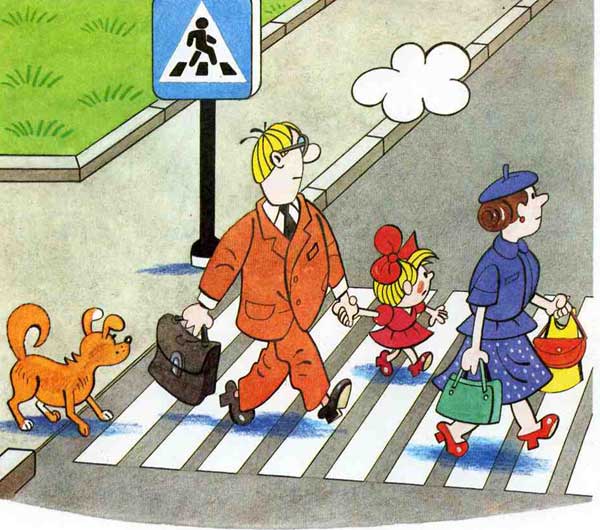 Какой объем знаний могут усвоить малыши?1.     В городе без взрослых на дорогу выходить опасно, потому что может сбить машина.2.     В городе  люди ходят по специальной дороге. Она называется тротуар. По тротуару  ходят спокойным шагом, придерживаются правой стороны тротуара. Такое правило придумано для того, чтобы было удобно ходить и  люди не мешали друг другу.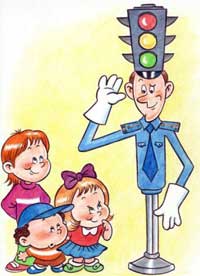 3.     Переходить дорогу можно только в специальном месте. Оно называется пешеходный переход. Пешеходный переход видно издалека, потому что на месте перехода  нарисована «Зебра». Это такие полоски белого и черного цвета.4.     Переходить   дорогу можно только со взрослыми за руку.5.    Широкая дорога называется проезжая часть. По ней в обе стороны двигаются машины.Обратите внимание на то, что все правила сформулированы в утвердительной форме. Ребенок младшего дошкольного возраста легче усваивает информацию в утвердительной форме. Постарайтесь обойтись без «нельзя» и расскажите только о том, что нужно и можно делать на дороге, на улице.Сколько раз надо беседовать с ребенком о правилах дорожного движения?Все эти понятия ребенок усвоит прочно, если родители будут знакомить и напоминать правила дорожного движения систематически, но ненавязчиво.Какие методы использовать для знакомства ребенка с правилами дорожного движения?         Используйте для этого соответствующие ситуации на улице, во дворе.         Находясь рядом с ребенком на улице, рассказывайте ему, что происходит на дороге, какой  транспорт движется мимо вас, направьте внимание ребенка на «сознательных» пешеходов и на нарушителей. Похвалите умных пешеходов, которые берегут себя.         Привлеките к беседе самого ребенка  и спросите у него, как и где надо переходить дорогу, кто может двигаться на зеленый, желтый и красный цвет светофора.         Чтобы развить у ребенка  зрительную память, закрепить зрительные впечатления, предложите ребенку по дороге  в детский сад или обратно, самому найти дорогу домой, или, наоборот, привести вас в детский сад.         Не запугивайте ребенка улицей! Панический страх перед транспортом не менее вреден, чем беспечность и невнимательность.         На досуге прочитайте ребенку стихотворения,  посвященные правилам дорожного движения и побеседуйте о ситуациях,  про которые вы узнали из книг.         Купите ребенку игрушечные машинки-автомобили, знаки дорожного движения и предлагайте различные дорожные ситуации. Игра  и научит и закрепит знания ребенка.         В младшем дошкольном  возрасте ребенок учиться законам улицы. Беря пример с вас, родители,  и с других  близких взрослых ребенок на бессознательном уровне запоминает, как МОЖНО переходить дорогу. Покажите ребенку положительный пример дисциплинированного пешехода.         Для закрепления знаний ребенка купите настольную игру о правилах дорожного движения и  систематически играйте в нее вместе с ребенком.Что почитать ребенку о правилах дорожного движения?Правилам дорожного движения посвящены стихи  таких известных поэтов: 1.      Михаил Слуцкий2.      Алексей Северный3.      Леонид Ужегов 4.      Ярослав Пишумов 5.      Николай Сорокин «Очень шумный перекресток…»,6.      Сергей Михалков «Шагай осторожно»,«Про одного мальчика7.      Михаил Пляцковский  «Светофор»,8.      Олег Бедарев  «Если бы…», «Для чего нам нужен светофор».9.      Самуил Маршак« Для пешеходов», «Мяч».10.Вадима Клименко «Происшествие с игрушками»11    В.Тимофеева «Азбука безопасности».Полезные ссылки:Официальный сайт ГИБДД МВД России: http://www.gibdd.ru/Движение с уважением: http://www.grinia.ru/"Добрая Дорога Детства": http://www.dddgazeta.ru/Портал детской безопасности "Спас-экстрим": http://www.spas-extreme.ru/Правила дорожного движения: http://pravdd.ru/Центр пропаганды дорожного движения: http://www.centr-bdd.ru/Мультфильмы студии  "Лукоморье Пикчерз": http://www.luko-morie.ru/Методическая копилка воспитателя: http://zanimatika.narod.ru/OBJ1.htmУчим правила на "5": http://www.lyceum8.ru/pdd/index.htm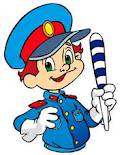 Что выбрать: несчастный случай на дороге  или счастье безопасности вашего ребенка?Выбор всегда за вами!